
                                 Province of the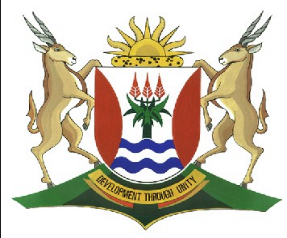 EASTERN CAPEEDUCATIONDIRECTORATE SENIOR CURRICULUM MANAGEMENT (SEN-FET)HOME SCHOOLING SELF-STUDY WORKSHEETQUESTION 1                                                                                                                                    40 MARKS − 30 MINUTESSUBJECTECONOMICSGRADE12DATE04/06/2020TOPICMICROECONOMICSTERM 1REVISIONTERM 2 CONTENTXTIME ALLOCATION30 MINUTES                                        MARKS: 40TIPS TO KEEP HEALTHY1.  WASH YOUR HANDS thoroughly with soap and water for at least 20 seconds.  Alternatively, use hand sanitizer with an alcohol content of at least 60%.2.  PRACTICE SOCIAL DISTANCING – keep a distance of 1m away from other people.3.  PRACTISE GOOD RESPIRATORY HYGIENE:  cough or sneeze into your elbow or tissue and dispose of the tissue immediately after use.4.  TRY NOT TO TOUCH YOUR FACE.  The virus can be transferred from your hands to your nose, mouth and eyes. It can then enter your body and make you sick. 5.  STAY AT HOME. TIPS TO KEEP HEALTHY1.  WASH YOUR HANDS thoroughly with soap and water for at least 20 seconds.  Alternatively, use hand sanitizer with an alcohol content of at least 60%.2.  PRACTICE SOCIAL DISTANCING – keep a distance of 1m away from other people.3.  PRACTISE GOOD RESPIRATORY HYGIENE:  cough or sneeze into your elbow or tissue and dispose of the tissue immediately after use.4.  TRY NOT TO TOUCH YOUR FACE.  The virus can be transferred from your hands to your nose, mouth and eyes. It can then enter your body and make you sick. 5.  STAY AT HOME. TIPS TO KEEP HEALTHY1.  WASH YOUR HANDS thoroughly with soap and water for at least 20 seconds.  Alternatively, use hand sanitizer with an alcohol content of at least 60%.2.  PRACTICE SOCIAL DISTANCING – keep a distance of 1m away from other people.3.  PRACTISE GOOD RESPIRATORY HYGIENE:  cough or sneeze into your elbow or tissue and dispose of the tissue immediately after use.4.  TRY NOT TO TOUCH YOUR FACE.  The virus can be transferred from your hands to your nose, mouth and eyes. It can then enter your body and make you sick. 5.  STAY AT HOME. TIPS TO KEEP HEALTHY1.  WASH YOUR HANDS thoroughly with soap and water for at least 20 seconds.  Alternatively, use hand sanitizer with an alcohol content of at least 60%.2.  PRACTICE SOCIAL DISTANCING – keep a distance of 1m away from other people.3.  PRACTISE GOOD RESPIRATORY HYGIENE:  cough or sneeze into your elbow or tissue and dispose of the tissue immediately after use.4.  TRY NOT TO TOUCH YOUR FACE.  The virus can be transferred from your hands to your nose, mouth and eyes. It can then enter your body and make you sick. 5.  STAY AT HOME. INSTRUCTIONSINSTRUCTIONS AND INFORMATION   Answer ALL questions in the ANSWER BOOKNumber the answers correctly according to the numbering system used in this question paper.Write the question number above each answer.Leave 2–3 lines between subsections of questionsWrite neatly and legibly.TIPS TO KEEP HEALTHY1.  WASH YOUR HANDS thoroughly with soap and water for at least 20 seconds.  Alternatively, use hand sanitizer with an alcohol content of at least 60%.2.  PRACTICE SOCIAL DISTANCING – keep a distance of 1m away from other people.3.  PRACTISE GOOD RESPIRATORY HYGIENE:  cough or sneeze into your elbow or tissue and dispose of the tissue immediately after use.4.  TRY NOT TO TOUCH YOUR FACE.  The virus can be transferred from your hands to your nose, mouth and eyes. It can then enter your body and make you sick. 5.  STAY AT HOME. TIPS TO KEEP HEALTHY1.  WASH YOUR HANDS thoroughly with soap and water for at least 20 seconds.  Alternatively, use hand sanitizer with an alcohol content of at least 60%.2.  PRACTICE SOCIAL DISTANCING – keep a distance of 1m away from other people.3.  PRACTISE GOOD RESPIRATORY HYGIENE:  cough or sneeze into your elbow or tissue and dispose of the tissue immediately after use.4.  TRY NOT TO TOUCH YOUR FACE.  The virus can be transferred from your hands to your nose, mouth and eyes. It can then enter your body and make you sick. 5.  STAY AT HOME. TIPS TO KEEP HEALTHY1.  WASH YOUR HANDS thoroughly with soap and water for at least 20 seconds.  Alternatively, use hand sanitizer with an alcohol content of at least 60%.2.  PRACTICE SOCIAL DISTANCING – keep a distance of 1m away from other people.3.  PRACTISE GOOD RESPIRATORY HYGIENE:  cough or sneeze into your elbow or tissue and dispose of the tissue immediately after use.4.  TRY NOT TO TOUCH YOUR FACE.  The virus can be transferred from your hands to your nose, mouth and eyes. It can then enter your body and make you sick. 5.  STAY AT HOME. TIPS TO KEEP HEALTHY1.  WASH YOUR HANDS thoroughly with soap and water for at least 20 seconds.  Alternatively, use hand sanitizer with an alcohol content of at least 60%.2.  PRACTICE SOCIAL DISTANCING – keep a distance of 1m away from other people.3.  PRACTISE GOOD RESPIRATORY HYGIENE:  cough or sneeze into your elbow or tissue and dispose of the tissue immediately after use.4.  TRY NOT TO TOUCH YOUR FACE.  The virus can be transferred from your hands to your nose, mouth and eyes. It can then enter your body and make you sick. 5.  STAY AT HOME. 1.1Answer the following questions.Answer the following questions.Answer the following questions.1.1.1List TWO types of monopolies.List TWO types of monopolies.(2)1.1.2What will the effect be if a firm in a perfect market decides to increase the price of its product?What will the effect be if a firm in a perfect market decides to increase the price of its product?(2)1.2Study the information below and answer the questions that follow.Study the information below and answer the questions that follow.Study the information below and answer the questions that follow.1.2.1Who developed the theory on the demand curve of an oligopolistic firm?Who developed the theory on the demand curve of an oligopolistic firm?(1)1.2.2What is the demand curve of an oligopolist firm called?What is the demand curve of an oligopolist firm called?(1)1.2.3Briefly explain an inelastic demand.Briefly explain an inelastic demand.(2)1.2.4Explain mutual dependence as a characteristic of oligopoly.Explain mutual dependence as a characteristic of oligopoly.(2)1.2.5Draw a fully labelled kinked demand curve.Draw a fully labelled kinked demand curve.(4)1.3Study the information below and answer the questions that follow.Study the information below and answer the questions that follow.Study the information below and answer the questions that follow.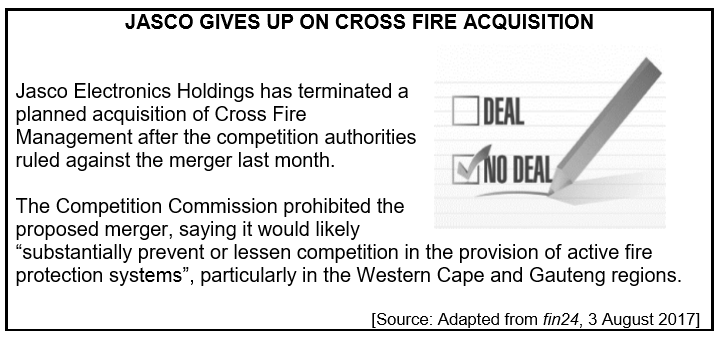 1.3.1Which authority did not allow the merger of Jasco and Cross Fire?Which authority did not allow the merger of Jasco and Cross Fire?(1)1.3.2What was the reason for the denial of the merger?What was the reason for the denial of the merger?(1)1.3.3Explain any other TWO objectives of the Competition Policy, other than the one in the extract.     (2 x 2)                                                     Explain any other TWO objectives of the Competition Policy, other than the one in the extract.     (2 x 2)                                                     (4)1.3.4In your opinion, how will the economy benefit from fair competition?                                     (2 x 2)                                                                                                     In your opinion, how will the economy benefit from fair competition?                                     (2 x 2)                                                                                                     (4)1.4Distinguish between the short and long term/run.                                                                                 (2 x 4)Distinguish between the short and long term/run.                                                                                 (2 x 4)Distinguish between the short and long term/run.                                                                                 (2 x 4)(8)1.5Explain with the aid of a well-labelled graph, the effect of providing subsides to producers as a form of government intervention during market failure.Explain with the aid of a well-labelled graph, the effect of providing subsides to producers as a form of government intervention during market failure.Explain with the aid of a well-labelled graph, the effect of providing subsides to producers as a form of government intervention during market failure.(8)[40]